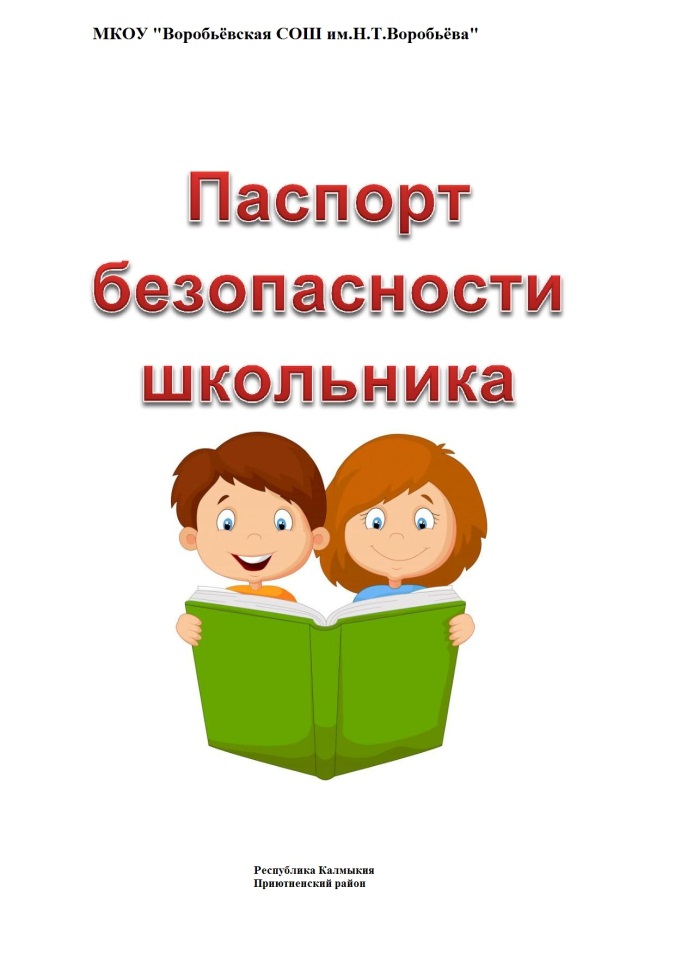 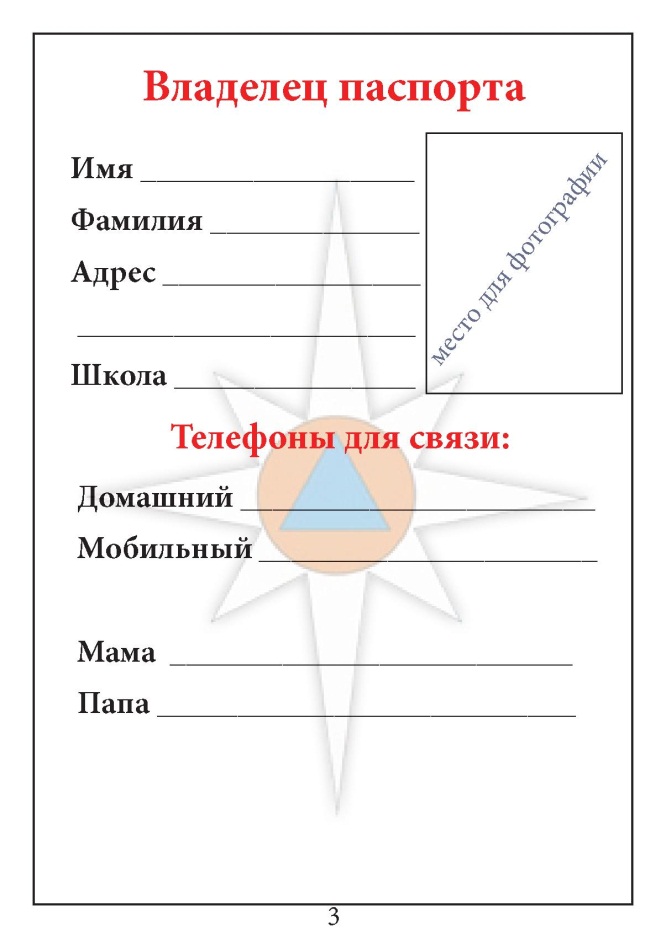 Мой безопасный путь из дома в школу и обратно.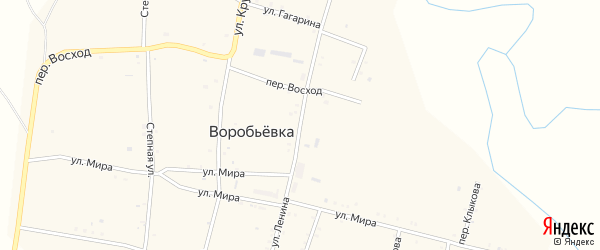 Условные обозначения:школа -дом -        безопасный путь - Кто мне может помочь?(Ресурсы помощи)1.Классный руководитель:2.Социальный педагог:Богославская Ирина Александровна8988-680-82-84Бадмаева Юлия Ивановна8-996-259-43-313.Психолог:Солоха Елена Геннадьевна8-927-646-11-404.Администрация (ЗАВУЧ):Горбунёва Ирина Александровна8-988-682-69-365.Всероссийский детский «телефон доверия»:8-800-200-01-226.Горячая линия службы экстренной психологическойПомощи детям, оказавшимся в трудной жизненной ситуации: 8-861-245-82-827.Дежурная часть : 8(84722)4-14-18. Телефон доверия полиции (горячая линия): 8(84722)4-09-64.Вы стали свидетелем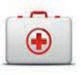 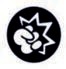 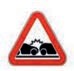 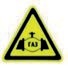 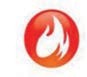 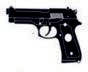 При пожареПахнет газомПри ДТП    Вы сталижертвойНужна скораяпреступлениянасилия медицинскаяпомощь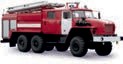 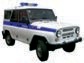 С мобильных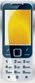 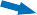 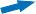 101102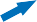 103Полиция01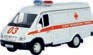 02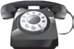 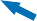 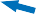 03	Со стационарных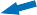 телефонов	Скорая помощь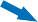 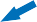 104	04телефонов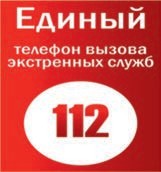 6«Осторожно, коронавирус 2019-nCoV»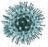 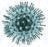 КОРОНАВИРУСКоронавирусная инфекция - острое вирусное заболевание с преимуществом поражения верхних дыхательных путей.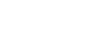 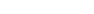 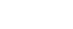 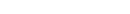 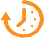 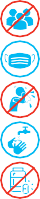 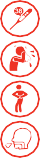 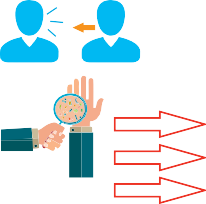 Источник информации: животные или больной человек.Восприимчивость:к возбудителю восприимчивы все возрастные группы населения;         наиболее тяжелое течение наблюдается у пожилых людей со сниженным иммунитетом и(или) имеющих хронические сопутствующие заболевания.Источник информации: животные или больной человек.Воздержаться от посещений куль- турно-массовых мероприятий с большим скоплением людейИзбегать объятий, поцелуев, рукопо- жатий при встречах.Использовать индивидуальные сред- ства защиты органов дыхания (маски, которыенеобходимо менять каждые 2 часа) и гла (очки).Пути передачиОсновные симптомы:Воздушно- капельный (выделение вируса приОсновные симптомы:Повышение температуры тела >90% случаев.Избегать тесного контакта с больными с симптомом ОРВИ, гриппа.Избегать касания немытыми руками глаз , рта и носа.кашле, чиха-нии, разгово- хой или с не-Мыть руки с мылом или дезинфициру- ющим средством после посещения местре).Воздушно- пылевой.большим ко- личеством мокроты) вмассового скопления людей, контакта с животными и перед приемом пищи. Контактнтый 80% случаев.Ощущение сдавленности в грудной клетке в>20% случа- ев.Отдышка в 15% случаях.Инкубационный период: отрезок времени от момента попадания микробов агента в организм до проявления симптомов болезни.От 2 до 14 суток.ГОРЯЧАЯ ЛИНИЯНе заниматься самолечением! При пер-вых признаках заболевания обратиться к врачу и обязательно рассказать о пос- ледних зарубежных поездках, если такие были и контакте с лицами, прибывши- ми, из эпидимически неблагоприятных стран.При планировании зарубежных поездок уточнить эпидемилогическую ситуацию.ВАЖНО: Вакцины против корона- вируса и специфического лечения пневмонии, которую он вызывает - нет!министерства здравоохранения Краснодарского края8 800 200-03-66Важно!Медицинская маска не может обес- печить полной защиты от заболевания. Чтобы не заразиться, нужнособлюдать и другие профилактические меры.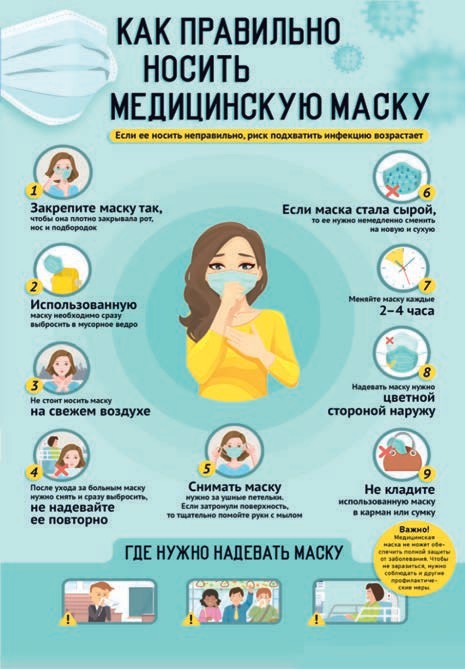 9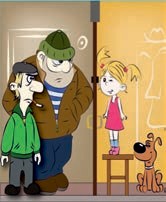 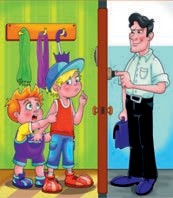 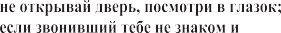 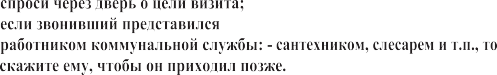 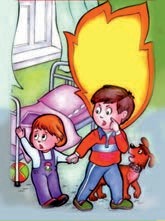 10При запахе газа:быстро перекрой кран подачи газа; открой все окна, двери для провет- ривания квартиры;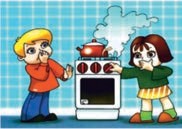 позвони по телефону в аварийную газовую службу.ЗАПРЕЩАЕТСЯ:зажигать спички; пользоваться телефонами и электрозвонками;включать и выключать свет и электроприборы.Помни: почувствовав запах газа (во избежание его взрыва), не включай освещение, не зажи- гай спичек, не применяй откры- тый огонь!Элекстробезопасность дома: правила обращения с электричествомНЕ СУЙ ПОСТОРОННИЕ ПРЕДМЕТЫ В РОЗЕТКУУдар током 220 V может сильно покалечить или убитьНЕ ПОЛЬЗУЙСЯ СЛОМАННЫМИЭЕЛЕКТРОПРИБОРАМИВключенный в электрическую сеть электроприбор может загоретьсяНЕ ВКЛЮЧАЙ ОДНОВРЕМЕННО В СЕТЬ ЭЛЕКТРОПРИБОРЫВ ДОМЕПерегрузка в сети может вызвать короткое замыканиеБЕРЕГИСЬ   ПРОВОДОВ С ПОВРЕЖДЕННОЙ ОБМОТКОЙ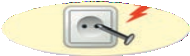 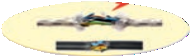 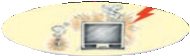 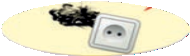 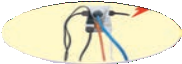 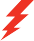 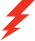 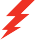 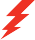 Можно получить удар током, дотронувшись до оголенных проводовБЕРЕГИСЬ СТАРЫХ, ИСКРЯЩИХСЯ. ПЛОХО ПРИКРУЧЕННЫХ РОЗЕТОКПри включении в электрическую сеть может произойти замыкание, которое приведет к пожару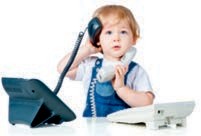 Ртуть - это металл, при комнатной температуре представляет собой тя- желую серебристо-белую жидкость. Ее пары очень опасны для человека. Ртуть содержиться в термометрах и люминесцентных лампах, поэтому обращаться с ними нужно крайне осторожно!101	112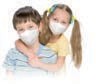 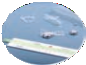 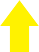 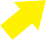 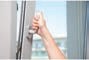 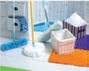 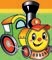 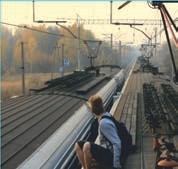 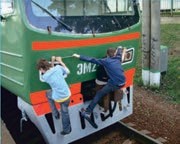 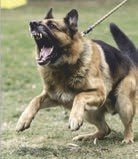 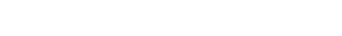 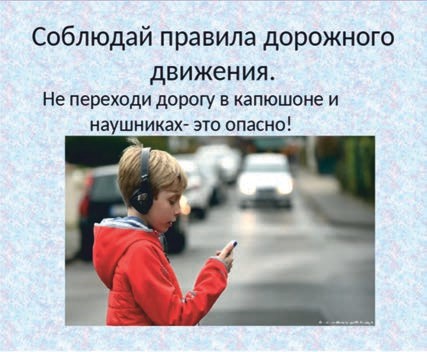 Чтобы избежать нападения и укусов собаки, необходимо соблюдать следующие правила:не приближаться к собаке, у которой нет намордника, лучше обойти ее стороной;не тревожить собаку во время приема пищи и сна;не прикасаться к чухой собаке, не пытаясь брать ее на руки, не кормить;не подходить к собаке сзади, не прикасаться к ней нео- жиданно;не приближаться к собаке, которая находится на привя- зи (цепи);держаться при неожиданном появлении собаки уверенно, без страха. Если вы боитесь собаки, то она набросится на вас. Если вы не боитесь ее, то она будет только рычать и скалить зубы. Нужно быть спокойным;не проявлять активных и агрессивных действий по отношению к хозяину собаки;никогда не убегать от собаки;не замахиваться на собаку рукой, палкой, другим предметом, не дразнить собаку;не трогать щенков;уступать дорогу собаке и ее хозяину в узком коридоре;не смотреть пристально в глаза собаке, не улыбаться, непоказывать зубы.Не следуй за толпой из любопытства!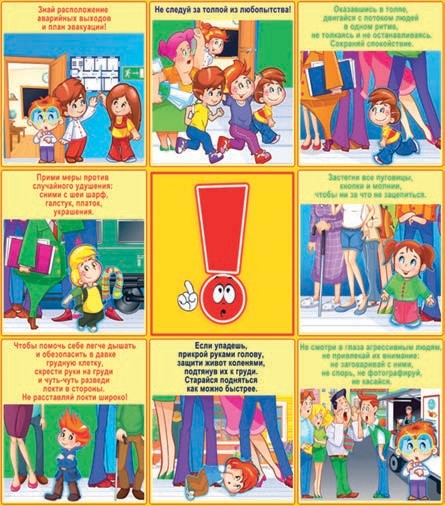 Оставшись в толпе, двигайся с потоком людей в одном ритме,не толкаясь и не останавливаясь.Сохраняй спокойствие.Чтобы помочь себе легче дышать и обезопасить в давкегрудную клетку, скрести руки на груди и чуть-чуть разведи локти в стороны. Не расставляй локти широко!Если упадешь, прикрой голову, защити руками голову, защити живот коленями, подтянув их к груди. Старайся подняться как можно быстрее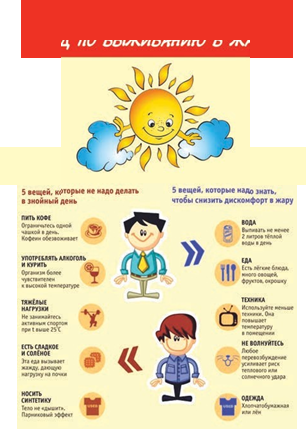 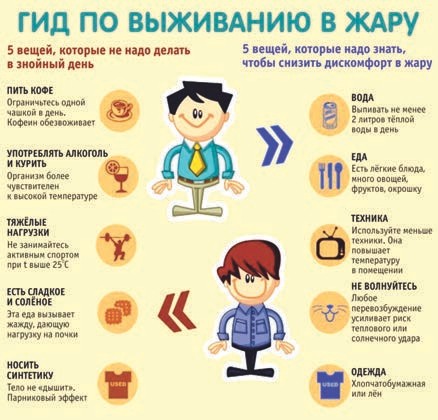 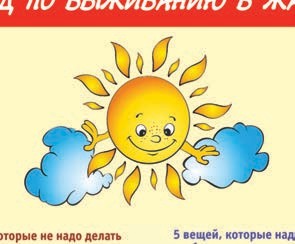 Правила пожарной безопасности при разведении костраНайдите поляну, защищенную от ветра, или старое кострище, мес- то рядом с водой;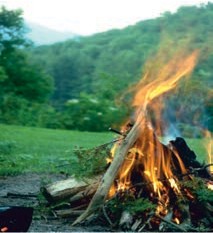 очистите место для костра от ста- рой травы и валежника;обложите место для костра камня- ми или окопайте рвом глубиной 10-15 см;располагать костер не ближе 5-6 м от палаток;приготовить воду или песок; при уходе с месте стоянки, зату- шить костер до конца.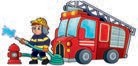 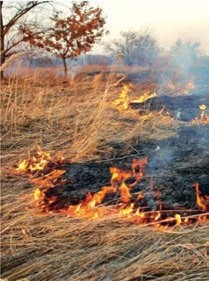 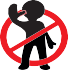 17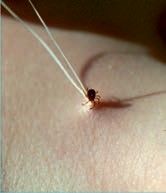 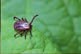 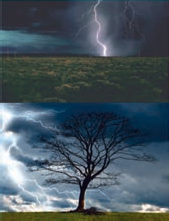 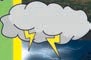 Если собрался искупаться в море или реке, то: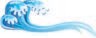 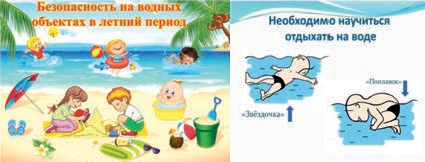 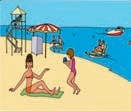 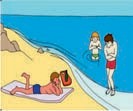 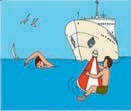 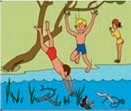 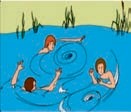 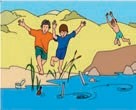 19Твоя задача – удержать- ся на воде, затратив при этом как можно меньше усилийДля этого двигаться сле- дует в ту же сторону, куда направлено течение, но немного наискосок по на- правлению к берегуВ таком случае ты без особых усилий сможешь добраться до берега.ГОТОВЯСЬ К ПРОГУЛКЕ ПО ЛЕСУ:Ознакомьтесь с прогнозом погоды - если он неблагоприятный, стоит отложить поход в лес.Если у вас есть какое-то заболевание, возьмите лекарство.Одевайтесь ярко - в камуфляже вас могут не найти.Одежду лучше обклеить светоотражающими элементами.ОПРЕДЕЛИТЬ СТОРОНУ СВЕТА В ЛЕСУВстаньте спиной к солнцу, северпокажет ваша  тень,  запад  будет по левую руку, а восток - по правую.ПРИСЛУШАТЬСЯ К ЗВУКАМРядом может проходитьдорога, автомобильная или железнодорожная. Услышав шум, двигайтесь в сторону дороги.Что взять с собойкомпас часы спички бумага нож112Служба «112" и мобильное приложениеЕсли с собой мобильный - наберите «112". Сообщите оператору, возле какого населенного пункта и какого района вошли в лес.Подробно опишите, что видите по сторонам.Высоковольтная линияК населенному пункту выведет ЛЭП - линия электропередач.Ориентируйтесь по водеОриентиром может стать река.Идти надо вниз по течению.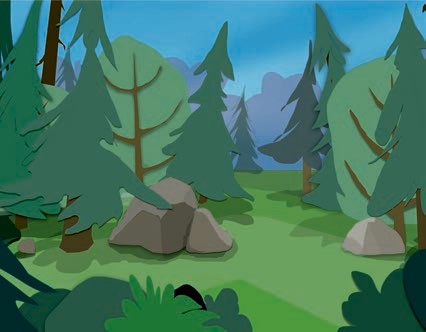 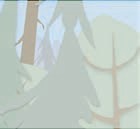 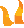 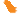 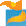 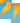 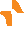 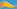 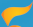 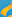 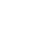 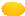 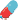 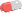 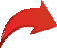 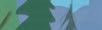 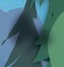 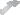 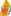 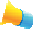 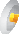 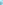 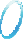 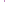 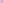 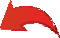 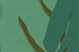 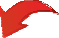 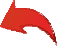 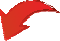 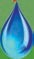 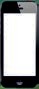 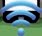 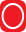 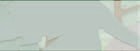 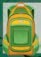 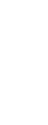 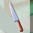 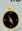 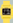 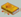 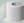 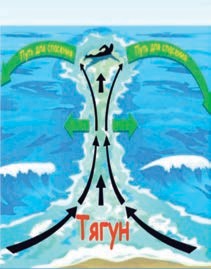 21Ощутив колебания здания, увидев кача- ние светильников, падение предметов, услышав нарастающий гул и звон бью- щегося стекла, не поддавайтесь панике (от момента, когда вы почувствовали первые толчки до опасных для здания колебаний у вас есть 15 – 20 секунд);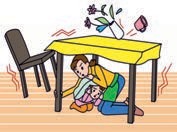 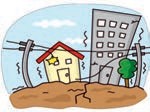 быстро выйдите из здания, взяв доку- менты, деньги и предметы первой не- обходимости, покидая помещение спус- кайтесь по лестнице, а не на лифте;оказавшись на улице – оставайтесь там, но не стойте вблизи зданий, а перейдите на открытое пространство;сохраняйте спокойствие и постарайтесь успокоить других;если вы вынужденно остались в помещении, то встаньте в безопасном месте: у внутренней стены, в углу, во внутреннем стенном проеме или у несущей опо- ры;если возможно, спрячьтесь под стол – он защитит вас от падающих предметов и обломков;держитесь подальше от окон и тяжелой мебели. Если с Вами дети – укройте их собой;не пользуйтесь свечами, спичками, зажигалками – при утечке газа возможен пожар;если вы оказались на улице - держитесь в стороне от нависающих балконов, карнизов, парапетов, опасайтесь оборванных проводов;если вы находитесь в автомобиле, оставайтесь на открытом месте, но не по- кидайте автомобиль, пока толчки не прекратятся;будьте в готовности к оказанию помощи при спасении других людей.2223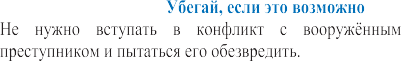 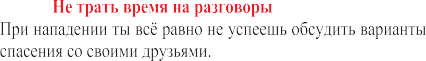 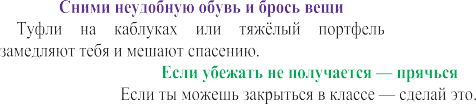 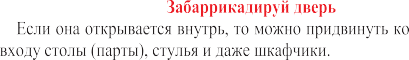 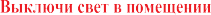 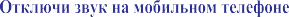 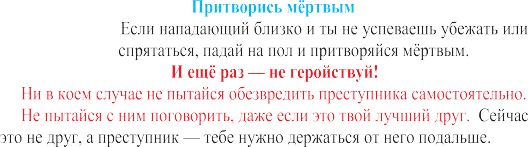 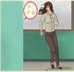 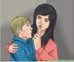 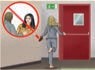 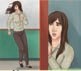 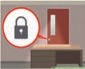 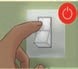 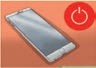 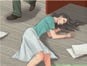 24Пиротехника должна быть заводского изготовления, в заводской упаковке, сертифицирована и с инструкцией;вам должно быть больше 15 лет!даже если вы уже когда-то запускали такую «игрушку», прочтите инструкцию ещё раз, не надейтесь на память;если фейерверк, хлопушка и т.п. не сработали сразу, то подходить к ним можно не раньше, чем через 15 минут;не запускайте пиротехнику в местах скопления людей;не используйте пиротехнику рядом с газопроводом, деревьями, линиями элек- тропередач, на автозаправках ни в коем случае не разбирайте пиротехнические изделия;не носите пиротехнику в карманах, под одеждой.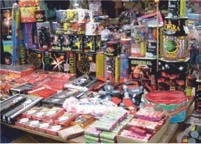 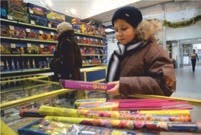 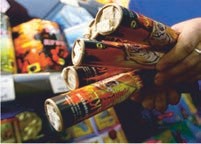 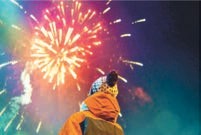 25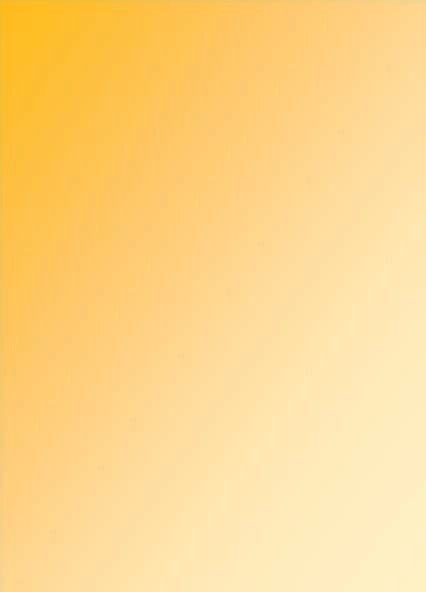 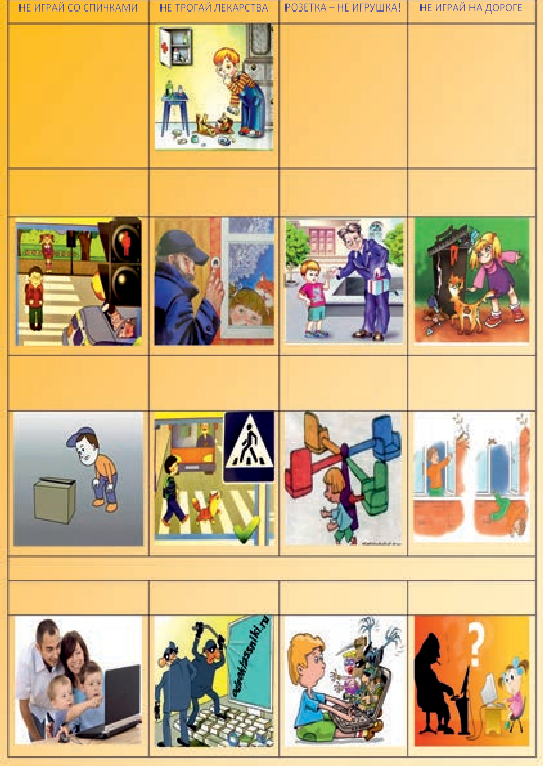 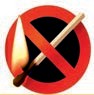 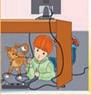 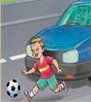 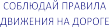 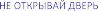 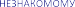 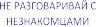 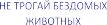 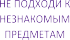 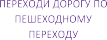 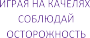 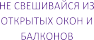 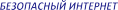 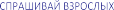 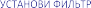 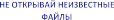 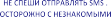 к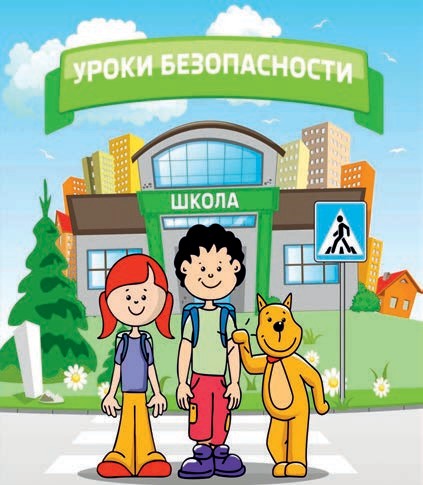 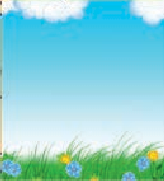 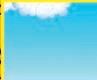 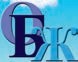 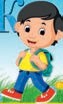 Если ты услышал звонок в дверь, то: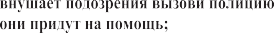 Если слышали шаги на площадке и чувствуете, что за дверью кто-то притаился, то:Если слышали шаги на площадке и чувствуете, что за дверью кто-то притаился, то:позвони соседям, чтобы они посмот- рели на постороннего в глазок;если у соседей глазок закрыт снару- жи, то вызови полицию по телефону;позвони жильцам  других  этажей; в одиночку на площадку не выходи.Если пожар в квартире, то:При пожаре издома уходи!Пожарным срочноты звони.А в доме прятаться нельзя,Не спрячетесьвы от огня, друзья!позвони по телефону в противопо- жарную службу и сообщи о случив- шемся в (101,01);быстро выведи на улицу младших братьев и сестер,  престарелых; если тебе не удается погасить пожарсвоими силами, немедленно покиньквартиру, закрыв за собой дверь; при невозможности выйти из квартиры, то выйди на балкон, и криками привлеки внимание прохожих.своими силами, немедленно покиньквартиру, закрыв за собой дверь; при невозможности выйти из квартиры, то выйди на балкон, и криками привлеки внимание прохожих.позвони по телефону в противопо- жарную службу и сообщи о случив- шемся (101,01);если возможно, определи место горе- ния (квартиру, почтовые ящики, му- соросборник и т.д.) и что горит (эле- ктропроводка, пластмасса, вата, бу- мага, легковоспламеняющиеся жид- кости и т.д.);если пожар произошел и воспользо- ваться лестницей из – за сильного задымления и огня невозможно, то останься в квартире;по прибытии пожарных подразде- лений подойди к окну привлеки их внимание и попроси оказать вам помощь.Если запах дыма в подъезде, то:позвони по телефону в противопо- жарную службу и сообщи о случив- шемся (101,01);если возможно, определи место горе- ния (квартиру, почтовые ящики, му- соросборник и т.д.) и что горит (эле- ктропроводка, пластмасса, вата, бу- мага, легковоспламеняющиеся жид- кости и т.д.);если пожар произошел и воспользо- ваться лестницей из – за сильного задымления и огня невозможно, то останься в квартире;по прибытии пожарных подразде- лений подойди к окну привлеки их внимание и попроси оказать вам помощь.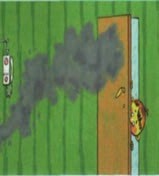 ЗАПОМНИТЕ!ЗАПОМНИТЕ!Позвонить по телефон 101, 112 и рассказать о случившимся1	Если в доме есть взрослый, то он может:Собрать крупные шарики ртути кис- точкой в бумажный3 конверт, мелкие -4	скотчем;2 Собранную ртуть поместить в банку с раствором марга- нцовки, закрыть крышкой, отнести в ближайший отдел МЧС;Вымыть пол рас- твором мыльно-со- довым;После уборки проветрить поме- щение.Выйти из помещения самому и вывес- ти пожилых людей, домашних живот- ных. Надеть ватно-марлевую повязку, открыть окна.НЕЛЬЗЯ!НЕЛЬЗЯ!Позвонить по телефон 101, 112 и рассказать о случившимся1	Если в доме есть взрослый, то он может:Собрать крупные шарики ртути кис- точкой в бумажный3 конверт, мелкие -4	скотчем;2 Собранную ртуть поместить в банку с раствором марга- нцовки, закрыть крышкой, отнести в ближайший отдел МЧС;Вымыть пол рас- твором мыльно-со- довым;После уборки проветрить поме- щение.Выйти из помещения самому и вывес- ти пожилых людей, домашних живот- ных. Надеть ватно-марлевую повязку, открыть окна.Прикасаться кПозвонить по телефон 101, 112 и рассказать о случившимся1	Если в доме есть взрослый, то он может:Собрать крупные шарики ртути кис- точкой в бумажный3 конверт, мелкие -4	скотчем;2 Собранную ртуть поместить в банку с раствором марга- нцовки, закрыть крышкой, отнести в ближайший отдел МЧС;Вымыть пол рас- твором мыльно-со- довым;После уборки проветрить поме- щение.Выйти из помещения самому и вывес- ти пожилых людей, домашних живот- ных. Надеть ватно-марлевую повязку, открыть окна. ртути руками Позвонить по телефон 101, 112 и рассказать о случившимся1	Если в доме есть взрослый, то он может:Собрать крупные шарики ртути кис- точкой в бумажный3 конверт, мелкие -4	скотчем;2 Собранную ртуть поместить в банку с раствором марга- нцовки, закрыть крышкой, отнести в ближайший отдел МЧС;Вымыть пол рас- твором мыльно-со- довым;После уборки проветрить поме- щение.Выйти из помещения самому и вывес- ти пожилых людей, домашних живот- ных. Надеть ватно-марлевую повязку, открыть окна.ВыбрасыватьПозвонить по телефон 101, 112 и рассказать о случившимся1	Если в доме есть взрослый, то он может:Собрать крупные шарики ртути кис- точкой в бумажный3 конверт, мелкие -4	скотчем;2 Собранную ртуть поместить в банку с раствором марга- нцовки, закрыть крышкой, отнести в ближайший отдел МЧС;Вымыть пол рас- твором мыльно-со- довым;После уборки проветрить поме- щение.Выйти из помещения самому и вывес- ти пожилых людей, домашних живот- ных. Надеть ватно-марлевую повязку, открыть окна.ртуть в мусор-Позвонить по телефон 101, 112 и рассказать о случившимся1	Если в доме есть взрослый, то он может:Собрать крупные шарики ртути кис- точкой в бумажный3 конверт, мелкие -4	скотчем;2 Собранную ртуть поместить в банку с раствором марга- нцовки, закрыть крышкой, отнести в ближайший отдел МЧС;Вымыть пол рас- твором мыльно-со- довым;После уборки проветрить поме- щение.Выйти из помещения самому и вывес- ти пожилых людей, домашних живот- ных. Надеть ватно-марлевую повязку, открыть окна.ное ведроПозвонить по телефон 101, 112 и рассказать о случившимся1	Если в доме есть взрослый, то он может:Собрать крупные шарики ртути кис- точкой в бумажный3 конверт, мелкие -4	скотчем;2 Собранную ртуть поместить в банку с раствором марга- нцовки, закрыть крышкой, отнести в ближайший отдел МЧС;Вымыть пол рас- твором мыльно-со- довым;После уборки проветрить поме- щение.Выйти из помещения самому и вывес- ти пожилых людей, домашних живот- ных. Надеть ватно-марлевую повязку, открыть окна.Сливать ртутьПозвонить по телефон 101, 112 и рассказать о случившимся1	Если в доме есть взрослый, то он может:Собрать крупные шарики ртути кис- точкой в бумажный3 конверт, мелкие -4	скотчем;2 Собранную ртуть поместить в банку с раствором марга- нцовки, закрыть крышкой, отнести в ближайший отдел МЧС;Вымыть пол рас- твором мыльно-со- довым;После уборки проветрить поме- щение.Выйти из помещения самому и вывес- ти пожилых людей, домашних живот- ных. Надеть ватно-марлевую повязку, открыть окна.в канализациюПозвонить по телефон 101, 112 и рассказать о случившимся1	Если в доме есть взрослый, то он может:Собрать крупные шарики ртути кис- точкой в бумажный3 конверт, мелкие -4	скотчем;2 Собранную ртуть поместить в банку с раствором марга- нцовки, закрыть крышкой, отнести в ближайший отдел МЧС;Вымыть пол рас- твором мыльно-со- довым;После уборки проветрить поме- щение.Выйти из помещения самому и вывес- ти пожилых людей, домашних живот- ных. Надеть ватно-марлевую повязку, открыть окна.или собиратьПозвонить по телефон 101, 112 и рассказать о случившимся1	Если в доме есть взрослый, то он может:Собрать крупные шарики ртути кис- точкой в бумажный3 конверт, мелкие -4	скотчем;2 Собранную ртуть поместить в банку с раствором марга- нцовки, закрыть крышкой, отнести в ближайший отдел МЧС;Вымыть пол рас- твором мыльно-со- довым;После уборки проветрить поме- щение.Выйти из помещения самому и вывес- ти пожилых людей, домашних живот- ных. Надеть ватно-марлевую повязку, открыть окна.пылесосом, сме-Позвонить по телефон 101, 112 и рассказать о случившимся1	Если в доме есть взрослый, то он может:Собрать крупные шарики ртути кис- точкой в бумажный3 конверт, мелкие -4	скотчем;2 Собранную ртуть поместить в банку с раствором марга- нцовки, закрыть крышкой, отнести в ближайший отдел МЧС;Вымыть пол рас- твором мыльно-со- довым;После уборки проветрить поме- щение.Выйти из помещения самому и вывес- ти пожилых людей, домашних живот- ных. Надеть ватно-марлевую повязку, открыть окна.тать веникомПозвонить по телефон 101, 112 и рассказать о случившимся1	Если в доме есть взрослый, то он может:Собрать крупные шарики ртути кис- точкой в бумажный3 конверт, мелкие -4	скотчем;2 Собранную ртуть поместить в банку с раствором марга- нцовки, закрыть крышкой, отнести в ближайший отдел МЧС;Вымыть пол рас- твором мыльно-со- довым;После уборки проветрить поме- щение.Выйти из помещения самому и вывес- ти пожилых людей, домашних живот- ных. Надеть ватно-марлевую повязку, открыть окна.Убирать местоПозвонить по телефон 101, 112 и рассказать о случившимся1	Если в доме есть взрослый, то он может:Собрать крупные шарики ртути кис- точкой в бумажный3 конверт, мелкие -4	скотчем;2 Собранную ртуть поместить в банку с раствором марга- нцовки, закрыть крышкой, отнести в ближайший отдел МЧС;Вымыть пол рас- твором мыльно-со- довым;После уборки проветрить поме- щение.Выйти из помещения самому и вывес- ти пожилых людей, домашних живот- ных. Надеть ватно-марлевую повязку, открыть окна.разлива ртутиПозвонить по телефон 101, 112 и рассказать о случившимся1	Если в доме есть взрослый, то он может:Собрать крупные шарики ртути кис- точкой в бумажный3 конверт, мелкие -4	скотчем;2 Собранную ртуть поместить в банку с раствором марга- нцовки, закрыть крышкой, отнести в ближайший отдел МЧС;Вымыть пол рас- твором мыльно-со- довым;После уборки проветрить поме- щение.Выйти из помещения самому и вывес- ти пожилых людей, домашних живот- ных. Надеть ватно-марлевую повязку, открыть окна.пр помощи чис-Позвонить по телефон 101, 112 и рассказать о случившимся1	Если в доме есть взрослый, то он может:Собрать крупные шарики ртути кис- точкой в бумажный3 конверт, мелкие -4	скотчем;2 Собранную ртуть поместить в банку с раствором марга- нцовки, закрыть крышкой, отнести в ближайший отдел МЧС;Вымыть пол рас- твором мыльно-со- довым;После уборки проветрить поме- щение.Выйти из помещения самому и вывес- ти пожилых людей, домашних живот- ных. Надеть ватно-марлевую повязку, открыть окна.тящих средствПозвонить по телефон 101, 112 и рассказать о случившимся1	Если в доме есть взрослый, то он может:Собрать крупные шарики ртути кис- точкой в бумажный3 конверт, мелкие -4	скотчем;2 Собранную ртуть поместить в банку с раствором марга- нцовки, закрыть крышкой, отнести в ближайший отдел МЧС;Вымыть пол рас- твором мыльно-со- довым;После уборки проветрить поме- щение.Выйти из помещения самому и вывес- ти пожилых людей, домашних живот- ных. Надеть ватно-марлевую повязку, открыть окна.Правила безопасности на дорогеПравила безопасности на дорогеПравила безопасности на дорогеКак вести себя на улице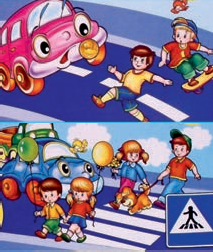 не играй в мяч возле автомо- бильных дорог.не катайся на роликах возле автомобильных дорог. нереходи дорогу по пешеход- ному переходусоблюдай правила движения на дорогеОпасности зацепингападение с поезда во время движе- ния, в том числе под рельсы иду- щего состава;столкновение с препятствиями по ходу движения (например, платфо- рмами, светофорными столбами, мостами, порталами тоннелей); удар электрическим токомпри проезде на электрифицирован- ных линиях или при попытке зап- рыгнуть на крышу поезда с моста, в результате прикосновения или слишком близкого приближения к контактной сети, токоприёмнику, тормозным резисторам и токоведу- щим высоковольтным шинам, а также получение тепловых ожогов при прикосновении к нагретым тормозным резисторам.падение с поезда во время движе- ния, в том числе под рельсы иду- щего состава;столкновение с препятствиями по ходу движения (например, платфо- рмами, светофорными столбами, мостами, порталами тоннелей); удар электрическим токомпри проезде на электрифицирован- ных линиях или при попытке зап- рыгнуть на крышу поезда с моста, в результате прикосновения или слишком близкого приближения к контактной сети, токоприёмнику, тормозным резисторам и токоведу- щим высоковольтным шинам, а также получение тепловых ожогов при прикосновении к нагретым тормозным резисторам.Если обнаружил на себе клеща, то:Если обнаружил на себе клеща, то:Чтобы аккуратно удалить присо- савшегося клеща, можно обвязать его ниткой как можно ближе к хо- ботку, затем растянуть ее концы в сторону и осторожно, без резких движений потянуть их вверх до пол- ного извлечения клеща.Место укуса клеща, после его изв- лечения из тела, обработайте анти- септиком, спиртом или раствором йода.Обязательно обратиться к врачу!Если гроза застала на поляне или лугу, то отключи сотовый телефон или другой гаджет;не прячьтесь в стоге сена, соломы, в сараях;не ходите босиком и не поднимайте над головой зонтик, удочки и другие токопроводящие предметы;сядь на корточки в позе эмбриона, руками обхватив колени, но ни в коем случае не ложись на землю;не стой рядом с линией электропе- редач, деревьями, в них может уда- рить молния.Если застала гроза, то:Если гроза застала на поляне или лугу, то отключи сотовый телефон или другой гаджет;не прячьтесь в стоге сена, соломы, в сараях;не ходите босиком и не поднимайте над головой зонтик, удочки и другие токопроводящие предметы;сядь на корточки в позе эмбриона, руками обхватив колени, но ни в коем случае не ложись на землю;не стой рядом с линией электропе- редач, деревьями, в них может уда- рить молния.не паникуйте;быстро сбросьте тяжелые вещи, удерживайтесь на плаву, зовите на помощь;обопритесь на край льдины широко расставленными руками, при наличии сильного течения согните ноги, сними- те обувь, в которую набралась вода;старайтесь не обламывать кромку льда, навалитесь на нее грудью, по- очередно поднимите ноги;держите голову высоко над поверх- ностью воды, постоянно зовите на помощь.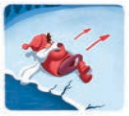 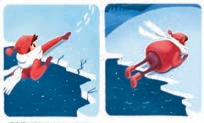 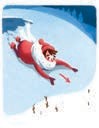 В НЕГЛУБОКОМ ВОДОЕМЕ МОЖНО:В ГЛУБОКОМ ВОДОЕМЕ МОЖНО:резко оттолкнуться от дна и выбрать- ся на лед;передвигаться по дну к берегу, прола- мывая перед собой лед.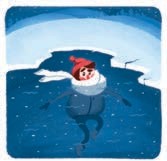 выбирайтесь с той стороны, где лед наиболее крепок;необходимо упереться в край льдины руками, лечь на нее грудью и животом, вытащить поочередно ноги на лед;после выхода из воды на лед нужно двигаться к берегу ползком или, пере- катываясь в том же направлении, от- куда вы пришли;вставать и бежать нельзя, поскольку можно снова оказаться в воде;в случае падения в воду одновремен- но нескольких человек, надо по очере- ди выбраться на лед, помогая друг другу;на льду нужно находиться только в позе лежа.Если не знаешь, как пользоваться интернетом, то: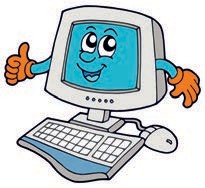 Спрашивай взрослых!Установи антивирусную прог- рамму!Не открывай не известные файлы!Не спеши отправлять SMS!Не общайся с незнакомыми людьмиСпрашивай взрослых!Установи антивирусную прог- рамму!Не открывай не известные файлы!Не спеши отправлять SMS!Не общайся с незнакомыми людьми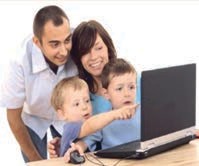 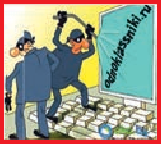 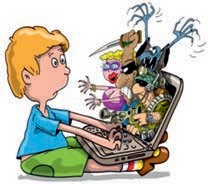 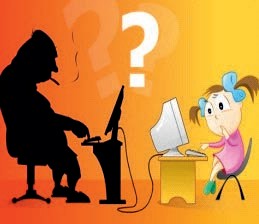 